SHOWCASE AMERICA UNLIMITED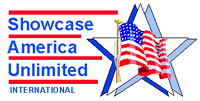 CONTEST SANCTION FORMCOST:  $500 (SANCTIONS RECEIVED AFTER NOVEMBER 1st WILL INCUR A $250)PAYMENT INFORMATION (See below for instruction on paying with a check): Card #______________________________________ Name on Card:_________________________________Expiration Date:_________________ 3-Digit Security Code:_________ Billing Address: ______________________________________________ Billing Zip Code:_______________ Signature_____________________________________________________________________________ PLEASE MAIL COMPLETED FORM AND/OR CHECK (PAYABLE TO SHOWCASE AMERICA UNLIMITED) TO: MARY LAILE; 766 OAKLEY DRIVE; DELAWARE, OH  43015Contest Sponsor/Team:Contest Date:Director:Director Address:Director Phone:Director Email:Will concessions be available? Will any categories (age or genre) NOT be offered? If yes, please list:SCAU WILL PROVIDE/AGREES TO DO THE FOLLOWING:THE CONTEST DIRECTOR AGREES TO DO THE FOLLOWING:1. Official Sanction 2. Master Tabulation Forms/Computer Program 3. Score sheets 4. Qualified Judges and Tabulator5. Assistance with and/or creation of your time schedule6. Advertisements and promotions in SCAU newsletters and at camps/clinics 7. Contests with more than 8 hours of competition may be assigned more than 1 team of judges. 8. Rating ribbons 9. Special awards1. Use the official SCAU contest rules 2. Use registered SCAU judges for the contest 3. Provide paramedics/nurses/medical staff4.  Provide trophies and placement awards5. Pay sanction fee of $500 6.   Provide schedule of competing teams to assigned Board Member at least two weeks prior to contest and BEFORE sending schedule to teams. Board Member will have final approval rights to time schedule!